 Ассоциация кинологов Украины (Association Kennel of Ukraine)            официальный представитель International Kennel Union (IKU)                                               .                                                         в Украине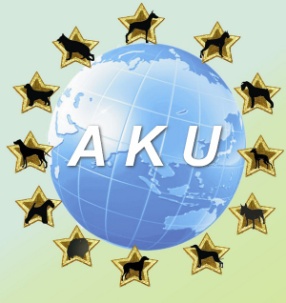 ____________________________________________________________________ Порода ______________________________  ___________         № кат_________Класс _________________________  Пол __________________ д.р._________________Кличка ___________________________________ № родосл __________________________Владелец __________________________________________________ тел ___________________________       Эксперт ___________________________________________   ____________________Секретарь _________________________________________  ____________________Дата                                                                                                                      г __________________________ Прикус-                       Зубы(компл)-                                                     Сем.-Оценка до 9 месVБольшая перспективаПерспективаМал.перспективаЛучший бэби породыЛучший щенок породыОценки и титулыОтличноОч.хорошоХорошоУдовлетворительноЛЮ (BJC) коб и сукаЛЮП (BJ)САСR.CACCACIBR.CACIBBOBBest babyBest puppyBest juniorBest gr.BBSBPSBJSBIS